CHI BỘ TRƯỜNG MẦM NON TUỔI HOA TỔ CHỨC LỄ KẾT NẠP ĐẢNG VIÊN MỚI Sinh thời Chủ tịch Hồ Chí Minh khẳng định “ Vấn đề phát triển Đảng là vấn đề quan trọng trong xây dựng Đảng, Đảng phải có một số lượng Đảng viên nhất định mới hình thành nên tổ chức Đảng, sự ngiệp lãnh đạo cách mạng của Đảng là sự nghiệp vĩ đại lâu dài do nhiều thế hệ chiến sỹ  cộng sản tham gia gánh vác, năng lực lãnh đạo và sức chiến đấu chỉ có thể có trên cơ sở số lượng, chất lượng đội ngũ đảng viên tương ứng. Do đó, Đảng phải thường xuyên làm tốt công tác phát triển Đảng”.
          Căn cứ vào quy định Điều lệ Đảng cộng sản Việt Nam được Đại hội đại biểu toàn quốc lần thứ 11 của Đảng thông qua ngày 19/1/2011 và quy định số 24 – QĐ/TW ngày 30/7/2021 về quy định thi hành điều lệ Đảng quy định chi tiết một số điều khoản trong điều lệ Đảng. Thực hiện quyết định số  1040-QĐ/QU của Ban thường vụ Đảng uỷ quận Long Biên về chuẩn y kết nạp Đảng viên
          Được sự quan tâm của các cấp bộ Đảng; Trải qua quá trình tu dưỡng và rèn luyện của quần chúng Bùi Thị Hồng Nhung và quần chúng Uất Thị Oanh, với sự quan tâm, giúp đỡ rèn luyện của các đồng chí đảng viên trong toàn chi bộ , các đồng chí trong ban chấp hành Chi đoàn, công đoàn Trường. Hôm nay ngày 28  Tháng  11  năm 2022  chi bộ Trường mầm non Tuổi Hoa  long trọng tổ chức lễ kết nạp Đảng viên cho quần chúng Bùi Thị Hồng Nhung và quần chúng Uất Thị Oanh. Sau đây là một số hình ảnh của buổi lễ: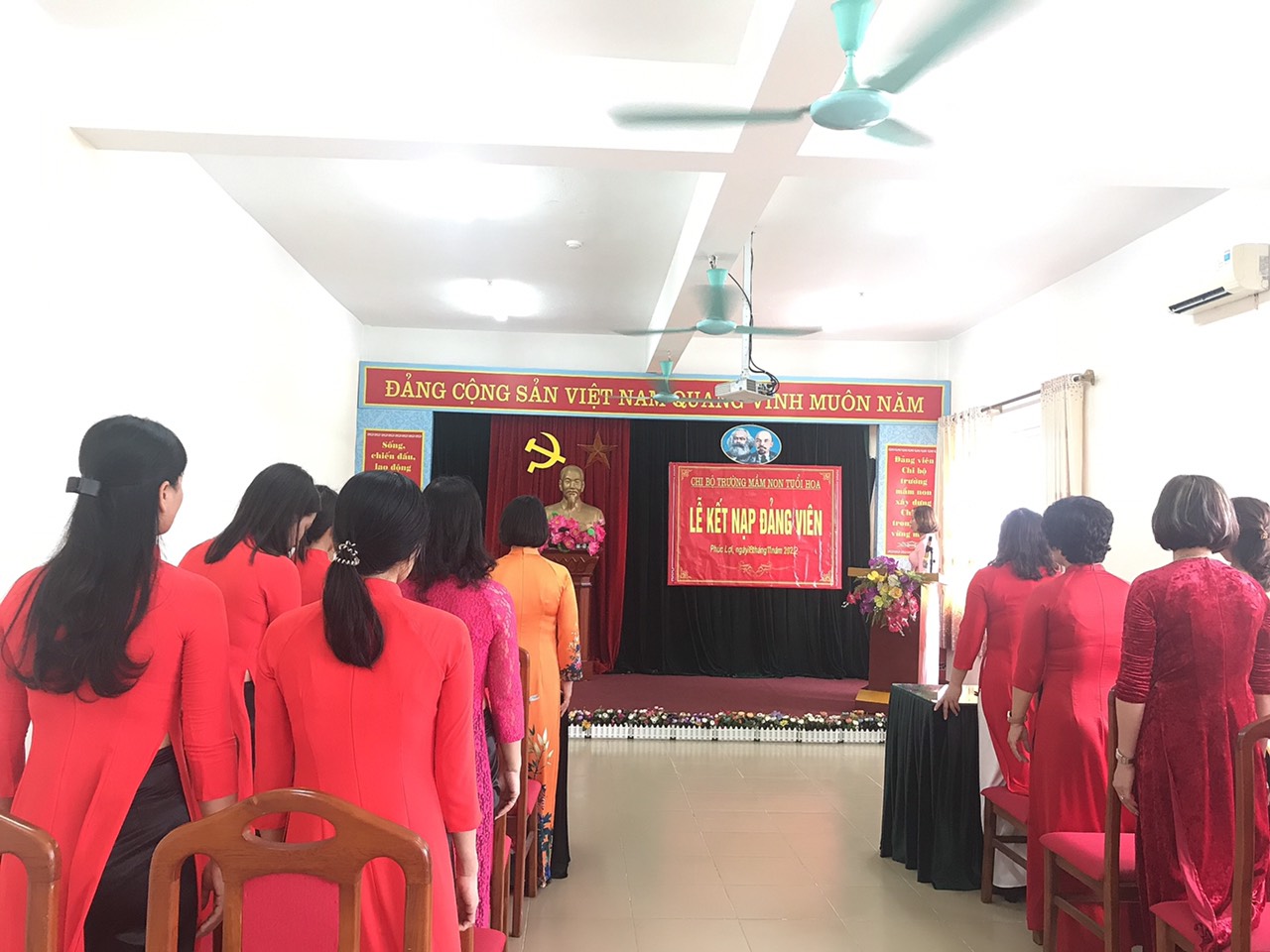 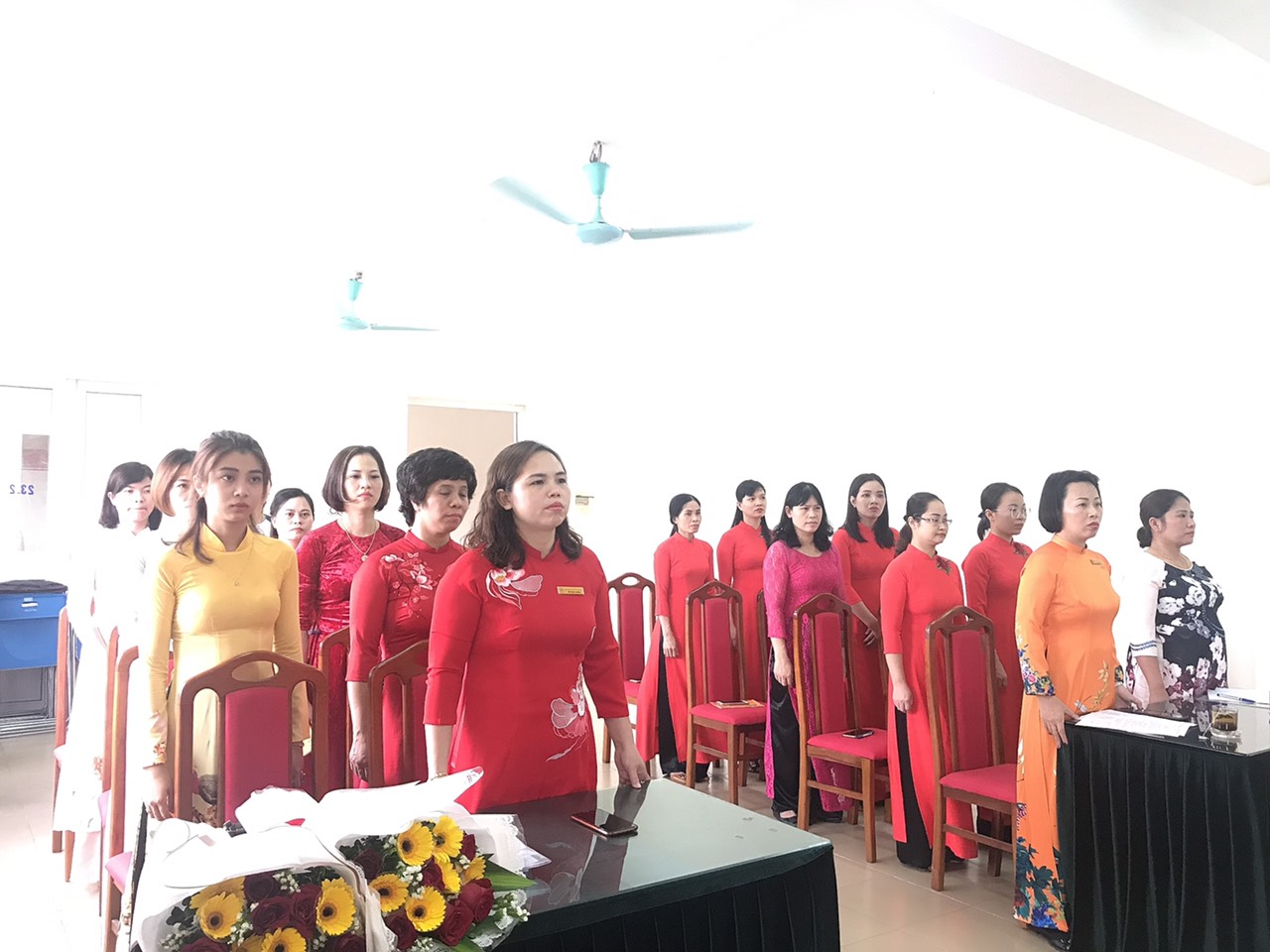 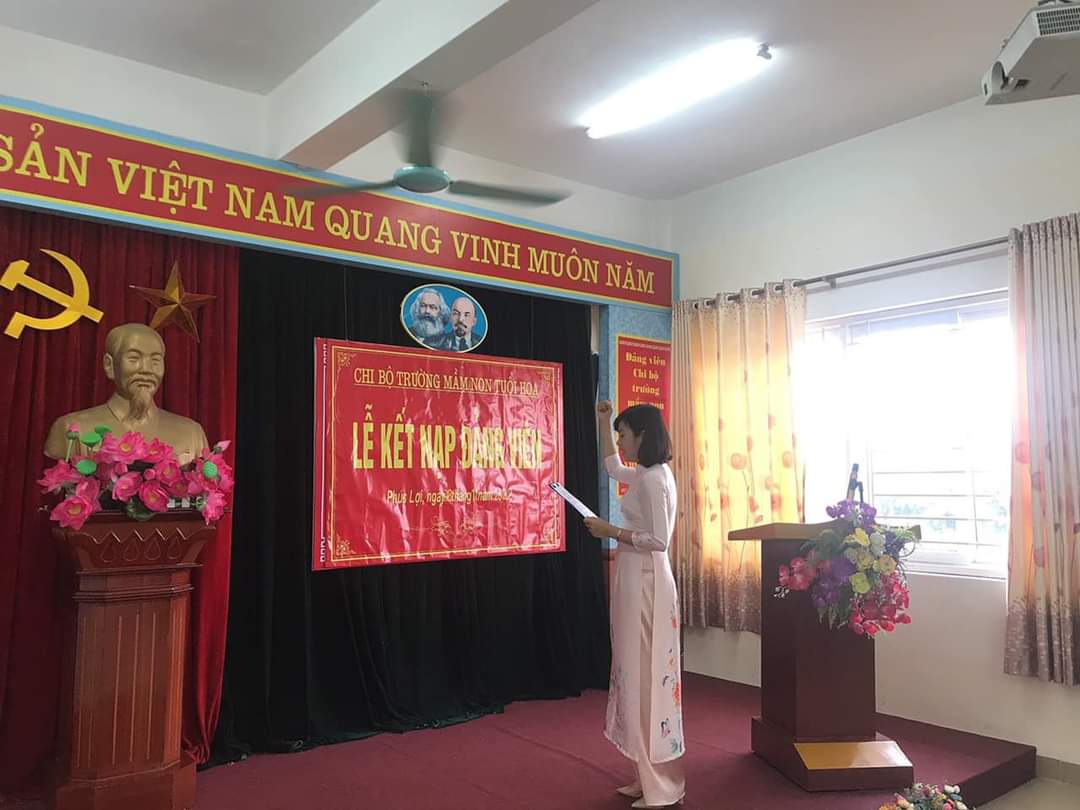 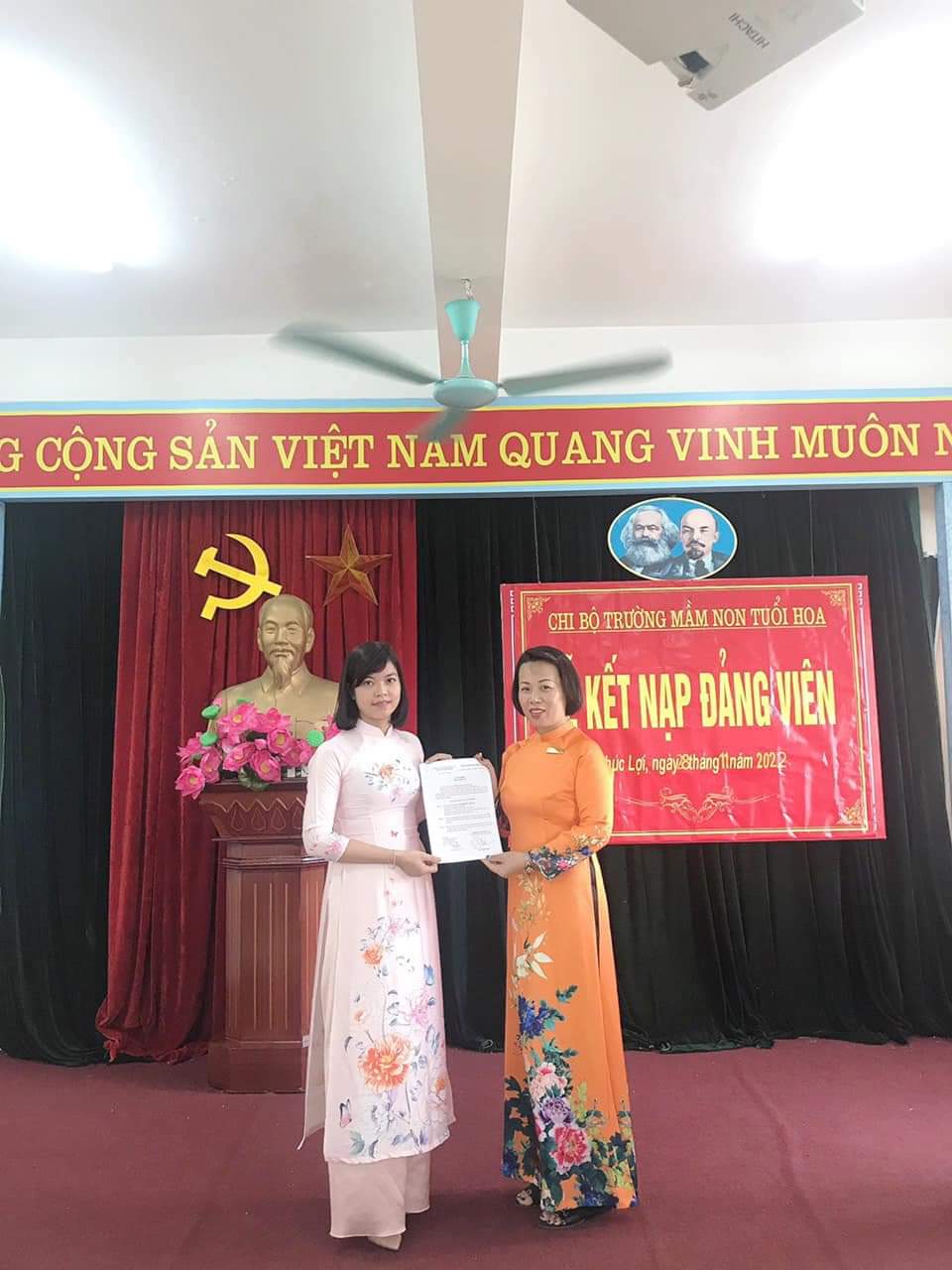 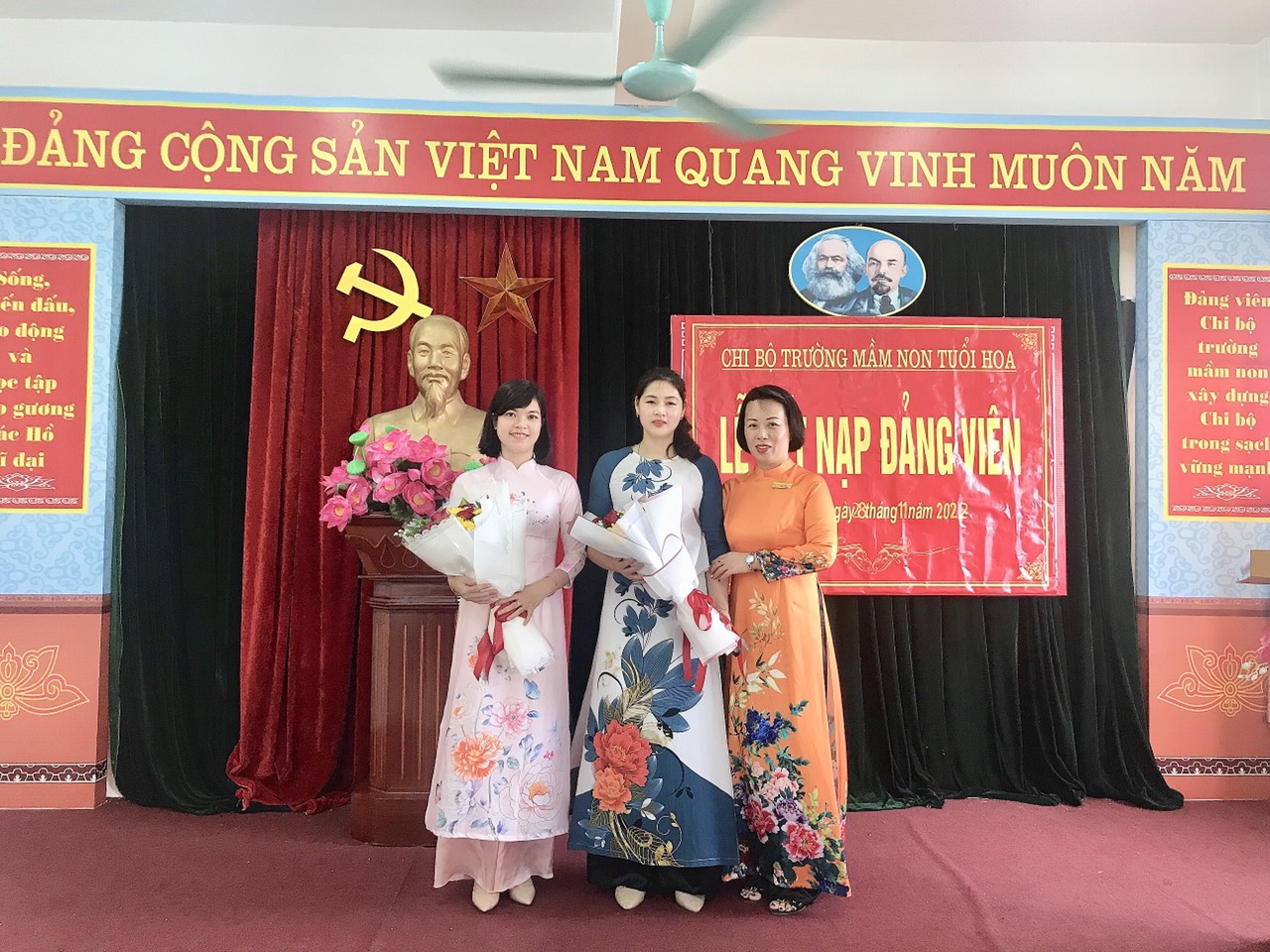 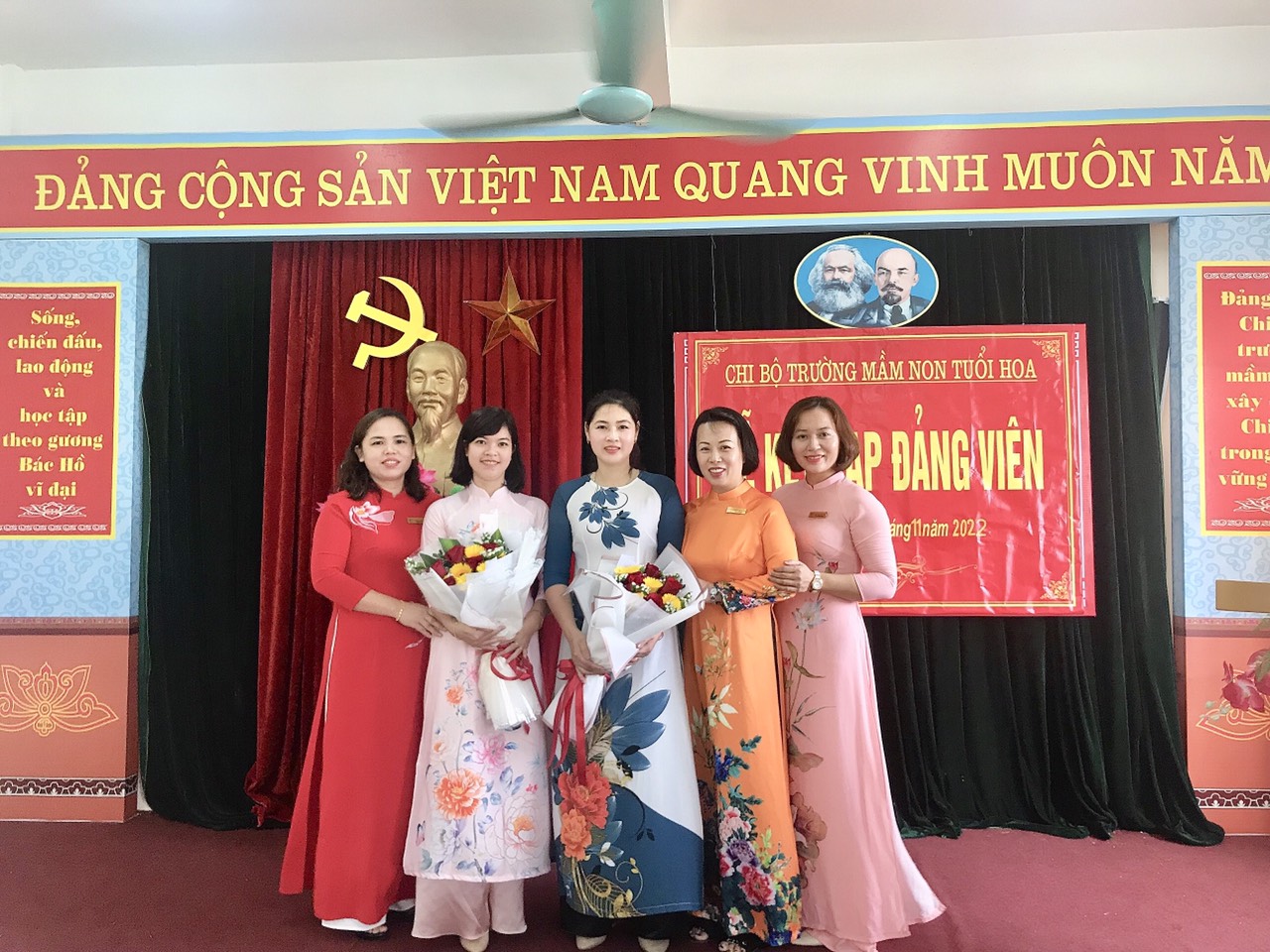 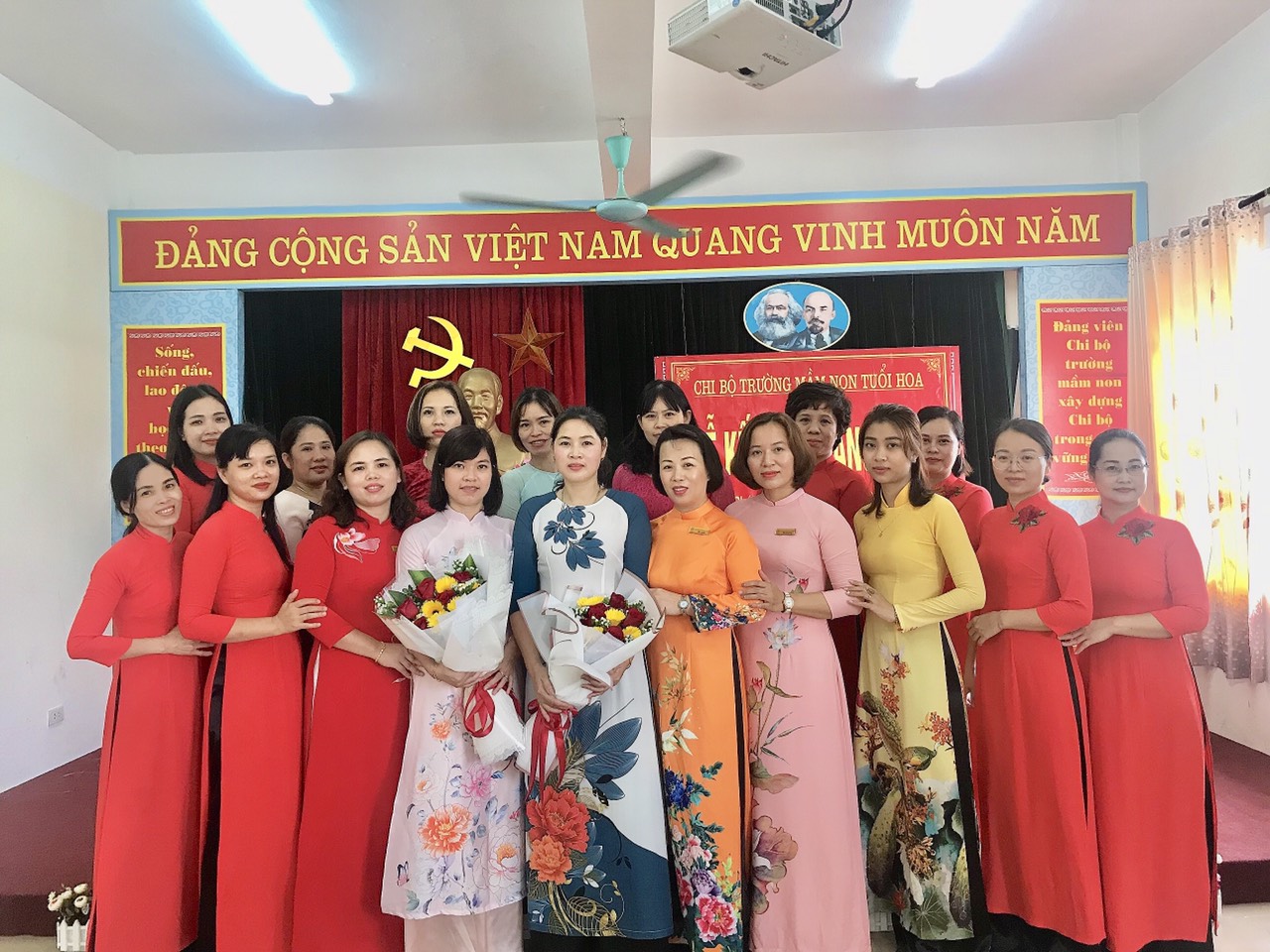 